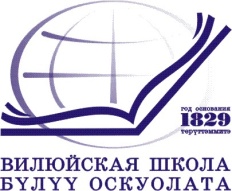 Муниципальное казенное учреждениеВИЛЮЙСКОЕ УЛУСНОЕ (РАЙОННОЕ) УПРАВЛЕНИЕ ОБРАЗОВАНИЕММуниципального района «Вилюйский улус (район)»678200  г.Вилюйск, ул.Ярославского,6, тел/факс 84113243-4-08 uuovil@gmail.comОКПО 02123854, ОГРН 1021400642042, ИНН/КПП 1410001987/141001001  «8»  сентября 2020г.                                                                                                     № 01-04/20-116                  ПРИКАЗ        «О руководителях улусных методических объединенийучителей на 2020-2021 уч. год»В целях координации деятельности методических объединений образовательных учреждений улуса, своевременной и качественной организации улусных предметных мероприятий ПРИКАЗЫВАЮ:Назначить руководителями методических объединений следующих учителей-предметников:1.  математики – Колпакову Марфу Ивановну, учителя математики МБОУ «Вилюйская средняя общеобразовательная школа №2 им.Г.С.Донского»;физики – Васильеву Саргылану Петровну, учителя физики МБОУ «Вилюйская гимназия им.И.Л.Кондакова»;биологии, химии – Николаеву Саргылану Афанасьевну, учителя биологии МБОУ «Вилюйская гимназия им.И.Л.Кондакова»;географии, экологии, краеведения – Атласову Айталину Афанасьевну, учителя географии МБОУ «Вилюйская СОШ №3 им.Н.С.Степанова»;русского языка и литературы – Мырееву Екатерину Валентиновну, учителя русского языка и литературы МБОУ «Вилюйская средняя общеобразовательная школа  №2 им. Г.С.Донского»;английского языка – Еремееву Ирину Яковлевну, учителя английского языка МБОУ «Вилюйская  СОШ №3 им.Н.С.Степанова»;якутского языка и литературы – Каратаеву Ольгу Самуиловну, учителя якутского языка и литературы МБОУ «Тасагарская СОШ им.Н.Н.Каратаева»;истории и обществознания – Петрову Федору Николаевну, учителя истории и обществонания МБОУ «Вилюйская СОШ №3 им.Н.С.Степанова»;информатики – Варламова Иннокентия Радомировича, учителя информатики МБОУ «Вилюйская СОШ №1 им.Г.И.Чиряева»;начальных классов – Митину Лену Никитичну, учителя начальных классов МБОУ «Вилюйская начальная общеобразовательная школа №1»;педагог-библиотекарей – Поскачину Марию Васильевну, педагог-библиотекарь МБОУ «Тасагарская СОШ им.Н.Н.Каратаева».2. Руководителям ОУ создать условия для работы вышеуказанных руководителей МО и вести табелирование работы ежемесячно;3. Бухгалтериям МБОУ «Вилюйская гимназия», МБОУ «Вилюйская средняя общеобразовательная школа  №1им. Г.И. Чиряева», МБОУ «Вилюйская средняя общеобразовательная школа  №2 им. Г.С. Донского», МБОУ «Вилюйская средняя общеобразовательная школа  №3 им. Н.С. Степанова», МБОУ «Вилюйская начальная общеобразовательная школа№1», МБОУ «Тасагарская СОШ им.Н.Н.Каратаева» произвести доплату повышающего коэффициента 5% от оклада за руководство улусным методическим объединением с 12 октября 2020 года в 2020-2021 учебном году.Контроль за исполнением данного приказа оставляю за собой.        Начальник                                                 Семенова Н.М